ENCUESTA A JÓVENES DE LA MANCOMUNIDAD ANDIA GALDETEGIA ANDIA MANKOMUNITATEKO GAZTEEI Los Ayuntamientos de la Mancomunidad Andia (Abárzuza, Lezaun, Salinas de Oro y los Valles de Yerri y Guesalaz), estamos trabajando contra la despoblación de nuestras localidades.Queremos conocer la realidad de la población joven entre 18 y 40 años, para analizar la situación de nuestros pueblos. Necesitamos tu ayuda con esta encuesta anónima. Rellénala antes del 28 de junio, por favor. Serán solo unos minutos.  ¡¡Revitalizar nuestros pueblos necesita de tu colaboración!!.Gracias por tu aportaciónhttps://forms.gle/dX5GFt1EDYPDoj82AAndia Mankomunitateko Udalak (Abartzuza, Deierri, Gesalatz, Jaitz eta Lezaun) lanean ari gara gure herrien despopulatzeari aurre egiteko.18 eta 40 urte bitarteko gazteen errealitatea ezagutu nahi dugu, gaur egun gure udalerrietako egoera aztertzeko. Zure laguntza behar dugu inkesta anonimo honekin. Bete galdetegia ekainaren 28a baino lehen, mesedez. Minutu gutxi batzuk besterik ez dira izanen.Gure herrien biziberritzeak zure laguntza behar du!!Esker anitz zure ekarpenarengatikhttps://forms.gle/ENKzgCu1Ht64QUpH7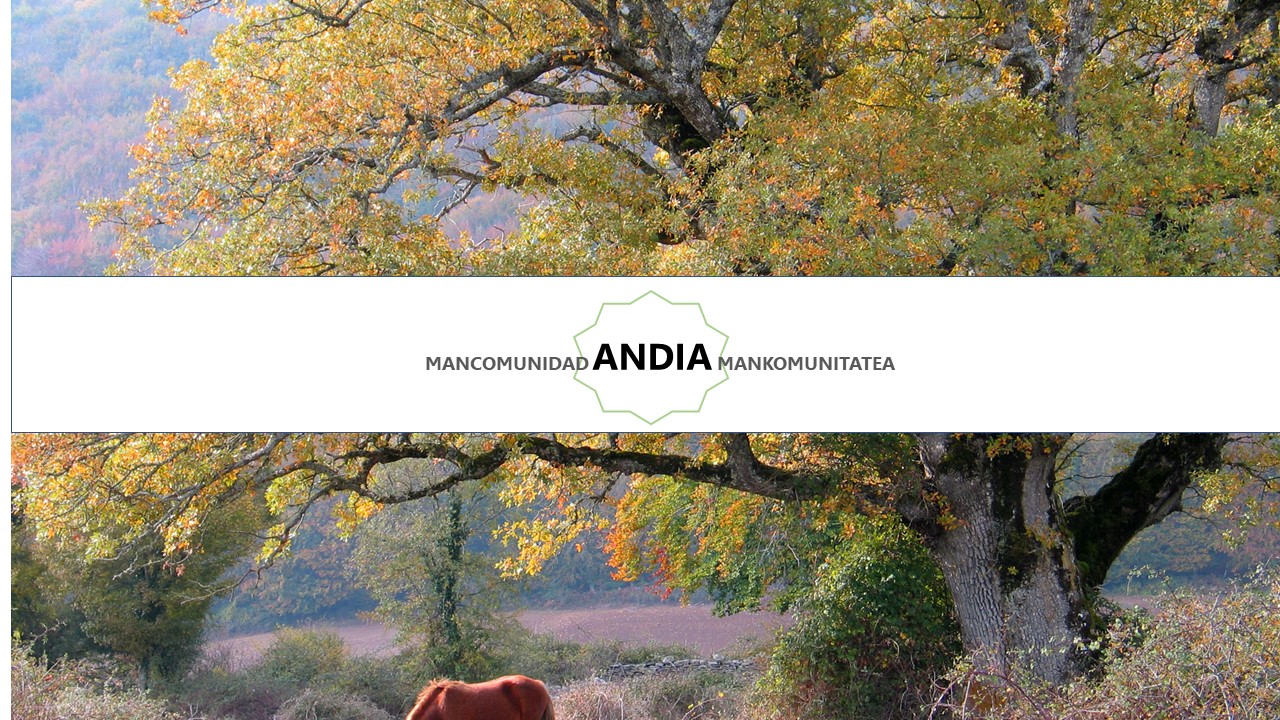 